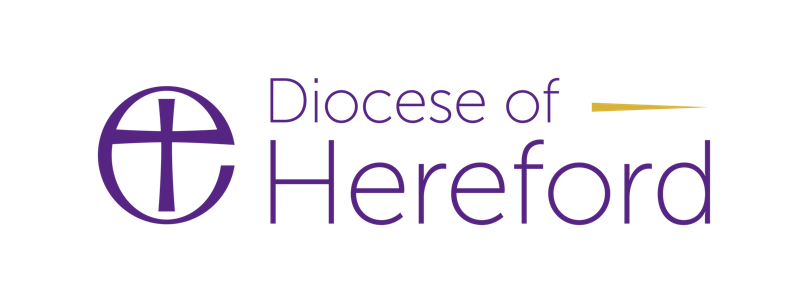 2021 Parish Offer commitment formResourcing God's mission in the Diocese of HerefordThe PCC of ________________________________________________________________________ in the Deanery of _________________________________________________________________ has agreed to offer £ _____________________ in 2021 towards our Diocese’s Common Fund for mission and ministryas agreed and minuted at the PCC meeting held on (date) ______________________ Please would you provide a brief explanation of how your PCC, in discussion with other parishes in your benefice, has decided on this figure.  This will enable deanery and diocesan leaders to understand more fully your local context.Signed __________________________________ (Incumbent/Priest-in-Charge) Name (please print) ____________________________________  Date ____________________Signed __________________________________ (PCC Secretary or other officer)Name (please print) ____________________________________  Date ____________________Action requested by 30 June 2020:Please send the completed form by email to finance@hereford.anglican.org or by post to Stephen Herbert, Finance Director, at the Diocesan Office, Hereford.Your deanery treasurer may also request a copy.Thank you very much for your generous support.